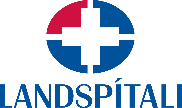 Nafn millinafn eftirnafnStarfsheitiGráður (ekki skilyrði)DeildHeimilisfangSími:nafn@landspitali.iswww.landspitali.is - Fyrirvari/Disclaimer